Об утверждении критериев отнесения муниципальных маршрутов регулярных перевозок к муниципальным маршрутам регулярных перевозок по регулируемым и нерегулируемым тарифам	В соответствии с Федеральным законом от 13.07.2015  г. № 220-ФЗ «Об организации регулярных перевозок пассажиров и багажа автомобильным транспортом и городским наземным электрическим транспортом в Российской Федерации и о внесении изменений в отдельные законодательные акты Российской Федерации», Законом Челябинской области от 30.12.2015 г. № 293-ЗО «Об организации регулярных перевозок пассажиров и багажа в Челябинской области»  администрация Пластовского муниципального районаПОСТАНОВЛЯЕТ:1. Утвердить критерии отнесения муниципальных маршрутов регулярных перевозок к муниципальным маршрутам регулярных перевозок по регулируемым и нерегулируемым тарифам на территории Пластовского муниципального района и Пластовского городского поселения (прилагается).2. Настоящее постановление разместить на официальном сайте администрации Пластовского муниципального района в сети Интернет.3. Организацию выполнения настоящего постановления возложить на первого заместителя главы Пластовского муниципального района по вопросам    жилищно-коммунального   хозяйства   и строительства Пестрякова  А.Н. и заместителя главы Пластовского муниципального района по управлению экономикой и муниципальным имуществом Федорцову С.А.Глава Пластовскогомуниципального района						     А.В. НеклюдовУтвержден постановлением администрацииПластовского муниципального районаот _____04.05. 2018 г. № _330_   Критерииотнесения муниципальных маршрутов регулярных перевозокк муниципальным маршрутам регулярных перевозокпо регулируемым и нерегулируемым тарифамАвтобусный маршрут регулярного сообщения на территории Пластовского муниципального района и Пластовского городского поселения может быть отнесен к муниципальным маршрутам регулярных перевозок по регулируемым тарифам в случае одновременного удовлетворения следующим критериям:1) маршрут включен в реестр маршрутной сети муниципальных маршрутов Пластовского муниципального района или Пластовского городского поселения;2) маршрут обслуживается перевозчиком на основании заключенного с администрацией Пластовского муниципального района муниципального контракта или  на основании заключенного с Пластовским городским поселением договора на оказание транспортных услуг по осуществлению регулярных перевозок по регулируемым тарифам по муниципальным пригородным (городским) маршрутам;3) плата за проезд взимается с пассажиров по тарифу, утвержденному нормативными правовыми актами уполномоченных органов местного самоуправления Пластовского муниципального района или Пластовского городского поселения;4) маршрут устанавливается (действует) при наличии по пути следования маршрута дорожных условий, отвечающих требованиям обеспечения безопасности дорожного движения при осуществлении пассажирских перевозок, в соответствии с действующим законодательством Российской Федерации;5) перевозку пассажиров и багажа по маршруту осуществляет подвижной состав категории М2, М3;Автобусный маршрут регулярного сообщения на территории Пластовского муниципального района и Пластовского городского поселения  может быть отнесен к муниципальным маршрутам регулярных перевозок по нерегулируемым тарифам в случае одновременного удовлетворения следующим критериям:1) маршрут включен в реестр маршрутной сети муниципальных маршрутов Пластовского муниципального района или Пластовского городского поселения;2) маршрут устанавливается (действует) при наличии по пути следования маршрута дорожных условий, отвечающих требованиям безопасности пассажирских перевозок;3) перевозку пассажиров и багажа по маршруту осуществляет подвижной состав категории М2, М3.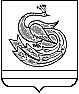 АДМИНИСТРАЦИЯ ПЛАСТОВСКОГО МУНИЦИПАЛЬНОГО РАЙОНА                       П О С Т А Н О В Л Е Н И Е«_04_»_____05______2018  г.                                                         №__330_